Installation d’un pied de page de courriel« Nous participons au SIAMS 2024 »Pour installer un pied de page de courriel « Nous participons au SIAMS 2024 », vous pouvez procéder à la mise en place suivante.Ouvrez un nouveau message électronique puis sélectionnez Insertion et signatures.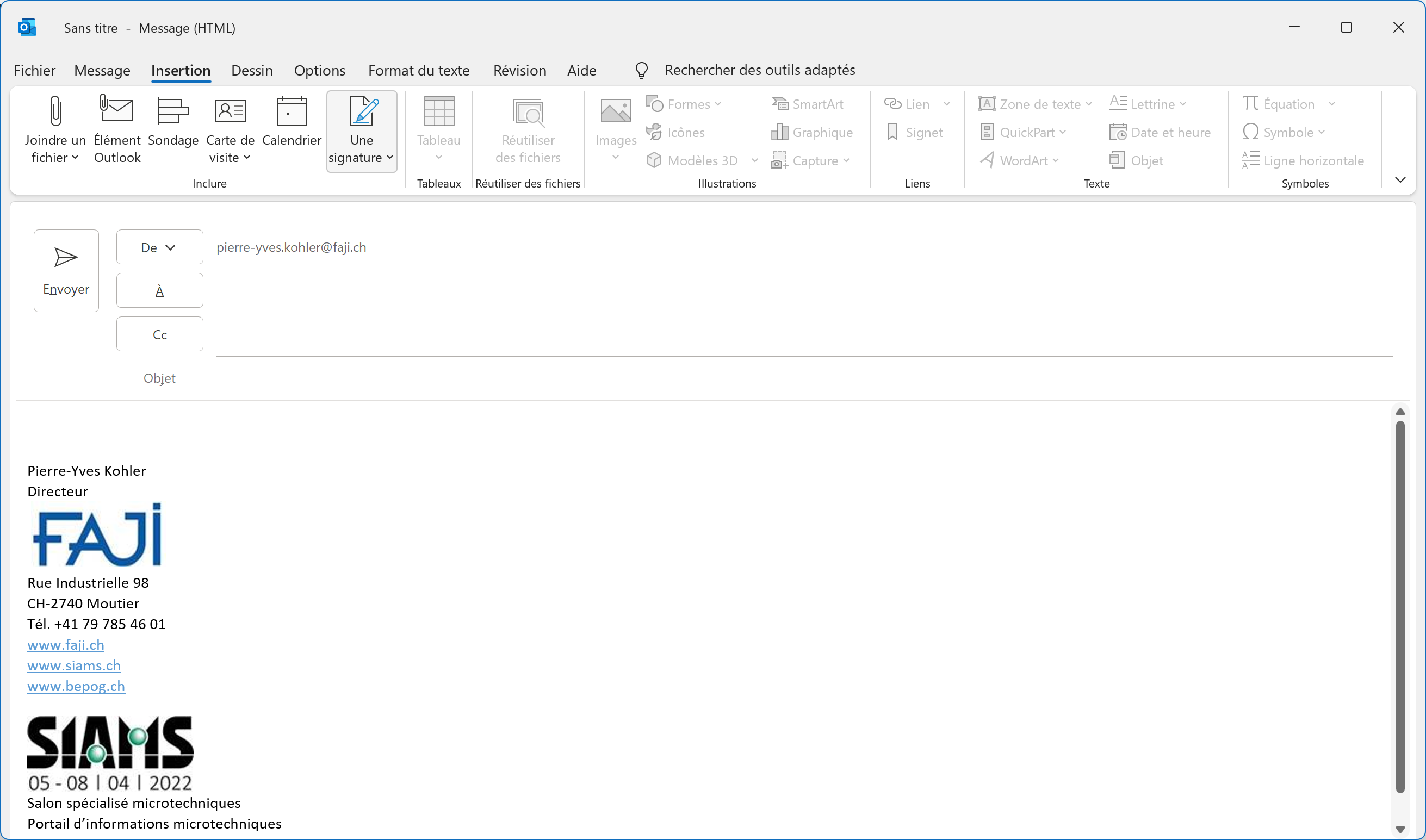 Cliquez sur Signatures puis dans la fenêtre qui s’ouvre sélectionnez Nouveau.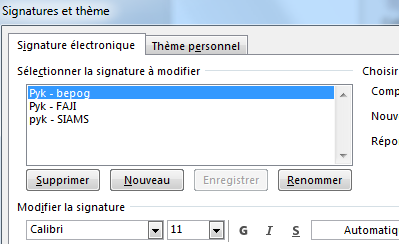 Donnez un nom à votre nouvelle signature puis OK : 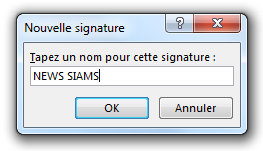 Copiez le pavé ci-dessous (logo et texte)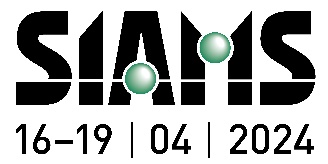 Nous participons au SIAMS 2024 sur le stand XXEt collez-le dans la fenêtre.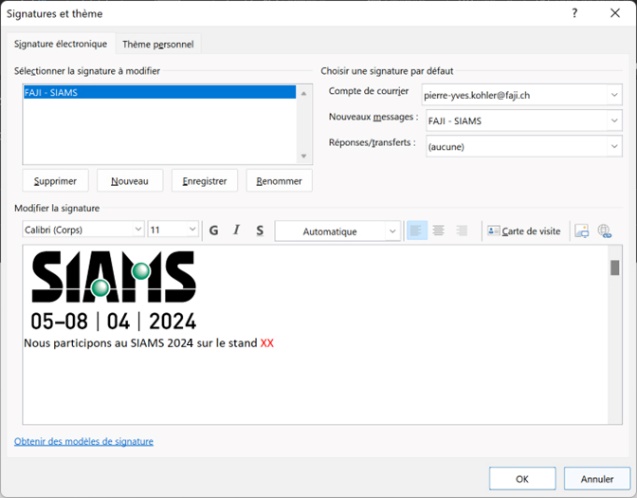 Ajoutez votre numéro de stand à la place du XX.
Vous pouvez également ajouter le lien vers votre page d’accueil personnalisée (tuto ici : https://bit.ly/3CdpLCZ). Cliquez sur « OK » en bas à droite : 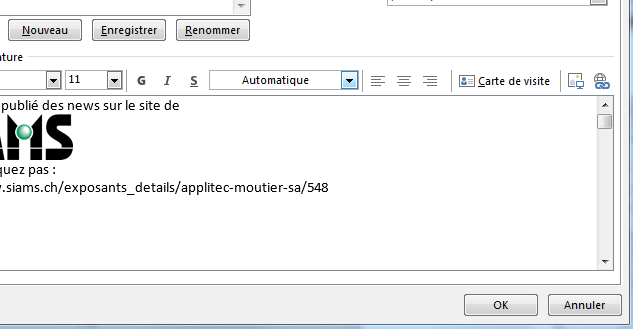 Il ne reste plus qu’à envoyer vos messages normalement et avant de procéder à l’envoi, vous pouvez sélectionner la signature nouvellement crée (à l’aide du bouton « signature » comme sur la première image de ce document).